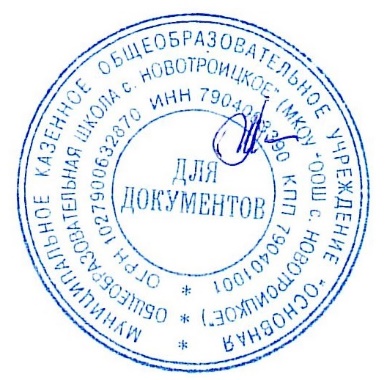 УТВЕРЖДАЮ:  Директор МКОУ ООШ с. Новотроицкое____________Н.А. МакароваПриказ № 82 от 02.06.2023 г.ПРАВИЛАвнутреннего распорядка обучающихсяОБЩИЕ ПОЛОЖЕНИЯНастоящие правила внутреннего распорядка учащихся (далее – Правила) Муниципального казенного общеобразовательного учреждения «Основная общеобразовательная школа с. Новотроицкое» (далее – ОУ) разработаны в соответствии с:Конвенцией ООН о правах ребёнка от 20.11.1989 (начало действия 02.09.1990);Конституцией Российской Федерации, Гражданским кодексом Российской Федерации (принята всенародным голосованием 12.12.1993 с изменениями, одобренными в ходе общероссийского голосования 01.07.2020);Федеральным законом от 24.07.1998 № 124-ФЗ «Об основных гарантиях прав ребенка в Российской Федерации» (с изменениями на 11.06.2021);Федеральным законом от 29.12.2012 № 273-ФЗ «Об образовании в Российской Федерации» (с изменениями на 02.07.2021, редакция, действующая с 01.09.2021);Федеральным законом от 24.06.1999 № 120-ФЗ «Об основах системы профилактики безнадзорности и правонарушений несовершеннолетних» (с изменениями на 24.04.2020);Постановлением Главного государственного санитарного врача Российской Федерации от 28.09.2020 года № 28 «Об утверждении санитарных правил СП 2.4.3648-20«Санитарно-эпидемиологические требования к организациям воспитания и обучения, отдыха и оздоровления детей и молодежи»;Методическими рекомендациями об использовании устройств мобильной связи в общеобразовательных организациях (утв. Федеральной службой по надзору в сфере защиты прав потребителей и благополучия человека и Федеральной службой по надзору в сфере образования и науки от 14.08.2019 №№ МР 2.4.0150-19/01-230/13-01);Приказом Минобрнауки России от 15.03.2013 № 185 «Об утверждении Порядка применения к учащимся   и   снятия   с   учащихся   мер   дисциплинарного   взыскания» (с изменениями на 21.04.2016);Уставом ОУ.Правила разработаны с учетом мнения Совета обучающихся ОУ и Совета родителей (законных представителей) несовершеннолетних с целью реализации положений нормативных правовых актов Российской Федерации, эффективной организации образовательного процесса, соблюдения прав и свобод участников образовательных отношений, развития личностных качеств обучающихся.Правила устанавливают требования к поведению обучающихся во время образовательного процесса, во время нахождения на территории ОУ и (или) во время мероприятий с участием обучающихся ОУ, а также основания и порядок привлечения обучающихся ОУ к дисциплинарной ответственности и представления к поощрению.Поведение обучающихся в ОУ регламентируется законодательством и нормативными правовыми актами РФ, локальными нормативными актами ОУ, нормами морали и нравственности, нормами делового этикета.Дисциплина в ОУ поддерживается на основе уважения человеческого достоинства обучающихся, педагогических и иных работников ОУ. Применение физического и (или) психического насилия по отношению к обучающимся не допускается.Правила распространяются на всех обучающихся ОУ.Правила вступают в силу со дня их утверждения руководителем ОУ. Иные локальные нормативные акты ОУ, принятые и (или) утвержденные до вступления в силу настоящих Правил, применяются в части, не противоречащей действующему законодательству и Правилам.Правила размещаются в открытом доступе на информационных стендах ОУ и официальном сайте ОУ в сети Интернет, систематически обсуждаются на родительских собраниях и классных часах.ПРАВА ОБУЧАЮЩИХСЯОбучающиеся имеют право на:уважение своего человеческого достоинства, защиту от всех форм физического и психического насилия, оскорбления личности, охрану жизни и здоровья;свободу совести, информации, свободное выражение собственных взглядов и убеждений;защиту от информации, пропаганды и агитации, наносящих вред здоровью, нравственному и духовному развитию;развитие своих творческих способностей и интересов, включая участие в конкурсах, олимпиадах, выставках, смотрах, физкультурных мероприятиях, спортивных мероприятиях, в т. ч. в официальных спортивных соревнованиях, и других массовых мероприятиях;посещение по своему выбору мероприятий, которые проводятся в ОУ и не предусмотрены учебным планом, в порядке, установленном локальным актом ОУ;участие в научно-исследовательской, научно-технической, экспериментальной и инновационной деятельности, осуществляемой ОУ под руководством педагогов;условия для обучения с учетом особенностей психофизического развития и состояния здоровья;получение социально-педагогической и психологической помощи, бесплатной психолого-медико-педагогической коррекции;получение знаний, приобретение навыков и умений, соответствующих современному уровню развития науки, техники, технологий и культуры;профессиональную ориентацию;обучение по индивидуальному учебному плану, в т.ч. ускоренное обучение, в пределах осваиваемой образовательной программы в порядке, установленном локальным нормативным актом ОУ;выражение мнения о выборе формы образования и обучения, выбор формы получения образования и формы обучения после получения основного общего образования или после достижения восемнадцати лет;выбор факультативных и элективных учебных предметов, курсов, дисциплин (модулей) из перечня, предлагаемого ОУ, после получения основного общего образования;освоение наряду с учебными предметами, курсами, дисциплинами (модулями) по осваиваемой образовательной программе любых других учебных предметов, курсов, дисциплин (модулей), преподаваемых в ОУ, в установленном порядке;зачет, в порядке, установленном соответствующим локальным актом ОУ, результатов освоения учащимися учебных предметов, курсов, дисциплин (модулей), практики,		дополнительных	образовательных	программ	в	других	организациях, осуществляющих образовательную деятельность;каникулы в соответствии с законодательством об образовании и календарным учебным графиком;перевод в другую ОУ, реализующую образовательную программу соответствующего уровня;участие в управлении ОУ в порядке, установленном Уставом ОУ;ознакомление со свидетельством о государственной регистрации, Уставом, лицензией		на	осуществление	образовательной	деятельности,	свидетельством о	государственной	аккредитации,		учебной	документацией,	другими		документами, регламентирующими организацию и осуществление образовательной деятельности в ОУ;обжалование актов ОУ в установленном законодательством РФ порядке;обращение в комиссию по урегулированию споров между участниками образовательных отношений ОУ;прохождение промежуточной аттестации по соответствующим учебномупредмету, курсу, дисциплине (модулю) не более двух раз в сроки, определяемые локальным актом ОУ, в пределах одного года с момента образования академической задолженности;бесплатное пользование библиотечно-информационными ресурсами, учебной, производственной, научной базой ОУ;пользование в порядке, установленном локальными нормативными актами, лечебно-оздоровительной инфраструктурой, объектами культуры и объектами спорта ОУ;совмещение получения образования с работой без ущерба для освоения образовательной программы, выполнения индивидуального учебного плана;поощрение за успехи в учебной, физкультурной, спортивной, общественной, научной,	научно-технической,	творческой,	экспериментальной	и	инновационной деятельности;создание общественных объединений в порядке, установленном законодательством	РФ	(за	исключением	детских	общественных	объединений, учреждаемых	либо		создаваемых	политическими	партиями,	детских		религиозных организаций).благоприятную среду жизнедеятельности без окружающего табачного дыма и охрану здоровья от воздействия окружающего табачного дыма и последствий потребления табака.ПРАВО ОБУЧАЮЩИХСЯ НА МЕРЫ СОЦИАЛЬНОЙ ПОДДЕРЖКИВ ОУ реализуются меры социальной поддержки, установленные в отношении отдельных категорий, учащихся в соответствии с нормативными правовыми актами РФ и нормативными правовыми актами субъектов РФ, правовыми актами органов местного самоуправления.ОБЯЗАННОСТИ ОБУЧАЮЩИХСЯОбучающиеся обязаны:соблюдать нормативные правовые акты РФ, нормативные правовые акты субъекта РФ, правовые акты органов местного самоуправления;соблюдать устав ОУ, решения коллективных органов управления ОУ, правила внутреннего распорядка, иные локальные акты ОУ;соблюдать инструкции по охране труда, правила пожарной безопасности, правила безопасности на отдельных уроках, иные нормы, обеспечивающие безопасность образовательного процесса в ОУ;выполнять законные требования и распоряжения администрации и педагогов, сотрудников охраны ОУ;добросовестно осваивать образовательную программу, выполнять индивидуальный учебный план, в т. ч. посещать предусмотренные учебным планом или индивидуальным учебным планом учебные занятия, осуществлять самостоятельную подготовку к занятиям, выполнять задания, данные педагогическими работниками в рамках образовательной программы;заботиться о сохранении и об укреплении своего здоровья, стремиться к нравственному, духовному и физическому развитию и самосовершенствованию;уважать честь и достоинство других обучающихся и работников ОУ, несоздавать препятствий для получения образования другими обучающимися;бережно относиться к имуществу ОУ;следить за своим внешним видом, выполнять требования к внешнему виду, установленные законодательством РФ и локальным нормативным актом ОУ;соблюдать правила посещения ОУ обучающимися, правила поведения во время урока, правила поведения во время перерывов между занятиями, правила поведения на территории ОУ, а также правила пользования библиотекой, объектами инфраструктуры ОУ.ПРАВИЛА ПОСЕЩЕНИЯ ОУ ОБУЧАЮЩИМИСЯПосещение занятий и мероприятий, предусмотренных учебным планом, обязательно. В случае пропуска занятий (обязательных мероприятий) обучающийся предоставляет классному руководителю справку медицинского учреждения или заявление родителей (законных представителей) с указанием причины отсутствия.Если занятия были пропущены без уважительной причины, администрация ОУ предпринимает организационные и психолого-педагогические меры по профилактике пропусков занятий.С целью профилактики правонарушений в отношении родителей (законных представителей), не в полной мере выполняющих обязанности по обучению и воспитанию своих детей, направляется соответствующая информация в субъекты профилактики.Приходить в ОУ следует за 15-20 минут до начала учебных занятий. Опоздание на занятия без уважительной причины недопустимо. В случае опоздания на урок, обучающийся проходит в класс таким образом, чтобы не мешать образовательному процессу других обучающихся.Перед началом занятий обучающиеся оставляют верхнюю одежду и переодевают сменную обувь в гардеробе. В том случае, если обучающийся забыл сменную обувь, он должен обратиться к дежурному администратору за одноразовой обувью (бахилами).В гардеробе, в т.ч. в верхней одежде, не рекомендуется оставлять деньги, документы, ценные вещи.Запрещается находиться в гардеробе после окончания переодевания, после звонка к началу уроков и во время учебного процесса. После уроков обучающиеся переодеваютсяи покидают гардероб.Обучающийся должен иметь при себе дневник и все необходимые для уроков принадлежности, сменную обувь. Для отдельных уроков необходимо приносить специальную одежду и принадлежности (фартук, нарукавники), спортивную форму.В ОУ запрещается приносить: оружие, взрывчатые, химические, огнеопасные вещества, табачные изделия, спиртные напитки, наркотики, токсичные вещества и яды, а также иные предметы и вещества, обращение которых не допускается или ограничено в РФ, а также вещества, способные причинить вред здоровью участников образовательного процесса.Не допускается приводить (приносить) с собой в ОУ домашних и иных животных, птиц, рептилий.Не допускается находиться на территории и в здании ОУ в не учебное время;В ОУ запрещается:употреблять алкогольные, слабоалкогольные напитки, пиво, наркотическиесредства, психотропные вещества и другие одурманивающие вещества;играть в азартные игры;курить в здании, на территории ОУ;использовать ненормативную лексику (сквернословить);приходить в ОУ в одежде, не соответствующей установленным в ОУ требованиям;демонстрировать принадлежность к политическим партиям, религиозным течениям, неформальным объединениям, фанатским клубам;осуществлять пропаганду политических, религиозных идей, а также идей, наносящих вред духовному или физическому здоровью человека;играть в спортивные игры вне специально отведенных для этого мест (спортивных	площадок),	за	исключением	проведения	в	установленном	порядке организованных массовых спортивно-развлекательных мероприятий;портить имущество ОУ или использовать его не по назначению, совершать действия, нарушающие чистоту и порядок;перемещать из помещения в помещение без разрешения администрации или материально-ответственных лиц мебель, оборудование и другие материальные ценности;передвигаться в здании и на территории ОУ на скутерах, велосипедах, роликовых коньках, досках и других подобных средствах транспортного и спортивного назначения, если это не обусловлено организацией образовательного процесса, культурно-досуговыми мероприятиями;осуществлять кино-, фото- и видеосъемку в здании и на территории ОУ без разрешения администрации;осуществлять без разрешения администрации предпринимательскую деятельность, в т. ч. торговлю или оказание платных услуг;кричать, шуметь, играть на музыкальных инструментах, пользоваться звуковоспроизводящей	аппаратурой	с	нарушением	тишины	и	созданием	помех осуществлению образовательного процесса без соответствующего разрешения руководства ОУ.Запрещается решение спорных вопросов с помощью физической силы, оскорблений, психологического насилия;Запрещается самовольно покидать здание и территорию ОУ. Покидать территорию ОУ во время образовательного процесса возможно только с разрешения классного руководителя, администрации или дежурного администратора ОУ.ПРАВИЛА ПОВЕДЕНИЯ ОБУЧАЮЩИХСЯ ВО ВРЕМЯ УРОКАОбучающиеся занимают свои места в кабинете по указанию классного руководителя или учителя по предмету, который компетентен учитывать при размещении детей их физические и психологические особенности.Перед началом урока обучающиеся должны подготовить свое рабочее место и все необходимое для работы в классе.При входе учителя в класс обучающиеся встают в знак приветствия и садятся после того, как учитель ответит на приветствие и разрешит сесть.В случае опоздания на урок обучающиеся должны постучаться в дверь кабинета, зайти, поздороваться с учителем, извиниться за опоздание и попросить разрешения сесть на место.Время урока должно использоваться только для учебных целей. Во время урока нельзя шуметь, отвлекаться самому и отвлекать других посторонними разговорами, играми и иными, не относящимися к уроку, делами.По первому требованию учителя (классного руководителя) обучающиеся должны предъявлять дневник.При готовности задать вопрос или ответить обучающиеся поднимают руку и получают разрешение учителя.Если обучающемуся необходимо выйти из класса, он должен попросить разрешения учителя.Когда учитель объявит об окончании урока, обучающиеся вправе встать, навести чистоту и порядок на своем рабочем месте, выйти из класса.Запрещается обучающимся во время уроков пользоваться мобильными телефонами и другими техническими устройствами. Следует отключить и убрать все технические устройства (плееры, наушники, гаджеты и пр.), перевести мобильный телефон в бесшумный режим и убрать его со стола. В отдельных случаях использование мобильных телефонов может быть допущено в целях использования в образовательном процессе или по семейным обстоятельствам и только с разрешения учителя.ПРАВИЛА ПОВЕДЕНИЯ ОБУЧАЮЩИХСЯ ВО ВРЕМЯ ПЕРЕМЕНЫВремя, отведенное на перемену, предназначается для отдыха, питания и подготовки к следующему по расписанию занятию.Во время перерывов (перемен) обучающимся запрещается:шуметь, мешать отдыхать другим, бегать по коридорам, лестницам, вблизи оконных и лестничных проемов и в других местах, не предназначенных для активного движения;толкать друг друга, перебрасываться предметами, наносить вред имуществу ОУ, оставлять мусор вне мусорных корзин;употреблять непристойные выражения, использовать непристойные жесты;громко слушать музыку из записывающих устройств.В случае возникновения непредвиденных ситуаций обучающиеся обязаны обратиться к классному руководителю и, при необходимости, поставить в известность дежурного по ОУ администратора;ПРАВИЛА ПОВЕДЕНИЯ ОБУЧАЮЩИХСЯ В СТОЛОВОЙОбучающиеся соблюдают правила гигиены: входят в помещение столовой без верхней одежды, тщательно моют руки перед едой.Обучающиеся обслуживаются в столовой в соответствие с установленным графиком посещения столовой;Обучающиеся выполняют требования работников столовой, дежурного учителя, дежурных по столовой. Проявляют внимание и осторожность при получении и употреблении горячих и жидких блюд.Обучающиеся убирают за собой столовые принадлежности и посуду после еды.ПРАВИЛА ПОВЕДЕНИЯ ОБУЧАЮЩИХСЯ ВО ВРЕМЯ ВНЕУРОЧНЫХ МЕРОПРИЯТИЙПеред проведением мероприятий обучающиеся проходят инструктаж по технике безопасности.Во время проведения мероприятия обучающимся следует выполнять все указания руководителя (руководителя группы), соблюдать правила поведения на улице, в общественном транспорте.Обучающиеся должны соблюдать дисциплину, следовать установленным маршрутом движения, оставаться в расположении группы, если это определено руководителем.Соблюдать правила личной гигиены, своевременно сообщать руководителю группы об ухудшении здоровья или травме.Обучающиеся должны соблюдать культуру поведения и общепринятого этикета, уважать традиции, бережно относиться к природе, памятникам истории и культуры.Обучающиеся не должны самостоятельно покидать мероприятие. Покинуть мероприятие обучающиеся могут только с разрешения классного руководителя.ПРАВИЛА ЭТИКЕТАОбучающиеся должны:здороваться с членами трудового коллектива ОУ;проявлять уважение к старшим, заботиться о младших;уступать дорогу педагогам, мальчики – пропускать вперед девочек, старшие – пропускать вперед младших;соблюдать вежливые формы общения с окружающими;не допускать откровенную демонстрацию личных отношений;ОСНОВАНИЯ И ПРИНЦИПЫ ПРИВЛЕЧЕНИЯ ОБУЧАЮЩИХСЯ К ДИСЦИПЛИНАРНОЙ ОТВЕТСТВЕННОСТИ.МЕРЫ ДИСЦИПЛИНАРНОГО ВЗЫСКАНИЯ.За неисполнение или нарушение Устава организации, осуществляющей образовательную деятельность, Правил внутреннего распорядка, и иных локальных нормативных актов по вопросам организации и осуществления образовательной деятельности к обучающимся могут быть применены меры дисциплинарного взыскания - замечание, выговор, отчисление из организации, осуществляющей образовательную деятельность.Меры дисциплинарного взыскания не применяются к обучающимся по образовательным программам начального общего образования, а также к обучающимся с ограниченными возможностями здоровья (с задержкой психического развития и различными формами умственной отсталости).Не допускается применение мер дисциплинарного взыскания к обучающимся во время их болезни, каникул, академического отпуска, отпуска по беременности и родам или отпуска по уходу за ребенком.При выборе меры дисциплинарного взыскания учитывается тяжесть дисциплинарного проступка, причины и обстоятельства, при которых он совершен, предыдущее поведение обучающегося, его психофизическое и эмоциональное состояние, а также мнение Совета обучающихся, Совета родителей.По решению ОУ, за неоднократное совершение дисциплинарных проступков, допускается применение отчисления несовершеннолетнего обучающегося, достигшеговозраста пятнадцати лет, из ОУ, как меры дисциплинарного взыскания. Отчисление несовершеннолетнего обучающегося применяется, если иные меры дисциплинарного взыскания и меры педагогического воздействия не дали результата и дальнейшее его пребывание в ОУ, оказывает отрицательное влияние на других обучающихся, нарушает их права и права работников ОУ, осуществляющей образовательную деятельность, а также нормальное функционирование ОУРешение об отчислении несовершеннолетнего обучающегося, достигшего возраста пятнадцати лет и не получившего основного общего образования, как мера дисциплинарного взыскания принимается с учетом мнения его родителей (законных представителей) и с согласия комиссии по делам несовершеннолетних и защите их прав. Решение об отчислении детей-сирот и детей, оставшихся без попечения родителей, принимается с согласия комиссии по делам несовершеннолетних и защите их прав и органа опеки и попечительства.ОУ незамедлительно обязана проинформировать об отчислении несовершеннолетнего обучающегося в качестве меры дисциплинарного взыскания орган местного самоуправления, осуществляющий управление в сфере образования. Орган местного самоуправления, осуществляющий управление в сфере образования, и родители (законные представители) несовершеннолетнего обучающегося, отчисленного из организации, осуществляющей образовательную деятельность, не позднее чем в месячный срок принимают меры, обеспечивающие получение несовершеннолетним обучающимся общего образования.Обучающийся, родители (законные представители) несовершеннолетнего обучающегося вправе обжаловать в комиссию по урегулированию споров между участниками образовательных отношений меры дисциплинарного взыскания и их применение к обучающемуся.Порядок применения к обучающимся и снятия с обучающихся мер дисциплинарного взыскания устанавливается федеральным органом исполнительной власти, осуществляющим функции по выработке государственной политики и нормативно- правовому регулированию в сфере образования.ОСНОВАНИЯ И ПОРЯДОК ПООЩРЕНИЯ ОБУЧАЮЩИХСЯПоощрения (в качестве оценки и стимулирования личных достижений обучающихся) устанавливаются за:особые успехи в учебе,учебные достижения, в т. ч. достижения на олимпиадах, конкурсах, смотрах ит.п.;успехи, проявленные в воспитательных мероприятиях;участие в социально значимых мероприятиях, проектах;поступки, имеющие высокую общественную оценку (спасение человека, помощь органам государственной власти, участие в волонтерском движении, благотворительной деятельности и т.п.).В ОУ устанавливаются следующие меры поощрений:объявление благодарности;направление благодарственного письма родителям (законным представителям);награждение почетной грамотой и (или) дипломом;награждение похвальной грамотой «За особые успехи в изучении отдельныхпредметов» и (или) похвальным листом «За отличные успехи в учении»;награждение ценным подарком.Принятие решения о поощрении осуществляется руководителем ОУ на основании:представления классного руководителя;представления педагогического совета или иных органов коллективного управления;обращения отдельных работников ОУ;обращение органов государственной власти, органов местного самоуправления;информации СМИ.СПОСОБЫ ОБЕСПЕЧЕНИЯ ДИСЦИПЛИНЫ И ПОРЯДКАДисциплина и порядок поддерживаются в ОУ поддерживается на основании уважения человеческого достоинства обучающихся, педагогических работников. Применение физического (или) психологического насилия по отношению к обучающимся не допускается. Общий порядок и дисциплина поддерживается также посредством самоконтроля со стороны всех участников образовательного процесса, самоорганизации обучающихся и работников, применением мер дисциплинарного взыскания.В целях поддержания порядка, обеспечения прав обучающихся и работников, профилактики и раннего выявления дисциплинарных проступков в ОУ организуются ежедневные дежурства обучающихся и педагогических работников ОУ.Дежурство обучающихся по ОУ является способом самоорганизации ученического коллектива - самоуправления, реализуется как одно из направлений воспитательной работы.Назначение дежурными по ОУ не умаляет прав или обязанностей обучающихся.Дежурные по ОУ в своем поведении должны являться примером достойного поведения.При обнаружении дисциплинарного проступка дежурным запрещается самостоятельно принимать какие-либо меры к нарушителям, кроме устного замечания, выраженного в корректной форме. В указанном случае дежурный обучающийся должен поставить в известность о дисциплинарном проступке дежурного учителя и (или) дежурного администратора.ОГРАНИЧЕНИЯ И РАЗРЕШЕНИЯ В ЦЕЛЯХ КАЧЕСТВА ОБРАЗОВАТЕЛЬНОГО ПРОЦЕССАИ ЗАЩИТЫ ЗДОРОВЬЯ ОБУЧАЮЩИХСЯДля образовательных целей мобильные средства связи не используются. Во время уроков категорически запрещено пользоваться обучающимся мобильными средствами связи, если проведение урока не связано с их использованием по указанию учителя.Запрещено размещение базовых станций подвижной сотовой связи на собственной территории образовательного учреждения не допускается.В целях предотвращения возникновения и распространение заболеваний, помимо общих санитарных норм необходимо:распределять детей на занятиях физкультурой в зависимости от медицинскойгруппы;вести документирование и контроль за занятиями по физкультуре;контролировать информацию о случаях заболеваний и обращений замедпомощью в семьях детей и работников.Разрешено при необходимости вводить вторую смену, если есть классы с углубленным изучением предметов. При этом ограничить ее продолжительность - до 19 часов вечера.Установлен минимальный срок каникул - 10 дней. Между уроками и внеурочными занятиями установлен перерыв - 30 минут. Исключение предусмотрено только для детей с ОВЗ, если они занимаются по индивидуальной программе развития.ЗАЩИТА ПРАВ, СВОБОД, ГАРАНТИЙИ ЗАКОННЫХ ИНТЕРЕСОВ ОБУЧАЮЩИХСЯ15.1. В целях защиты своих прав, свобод, гарантий и законных интересов обучающиеся и (или) их законные представители самостоятельно или через своих выборных представителей вправе:направлять в органы управления ОУ обращения о нарушении и (или) ущемлении ее работниками прав, свобод, законных интересов и социальных гарантий обучающихся;обращаться в комиссию по урегулированию споров между участниками образовательных отношений ОУ;использовать иные, не запрещенные законодательством способы защиты своих прав и законных интересов.